INFORMACIÓN ECONÓMICA-FINANCIERAPeriodo medio de pago a proveedores (días)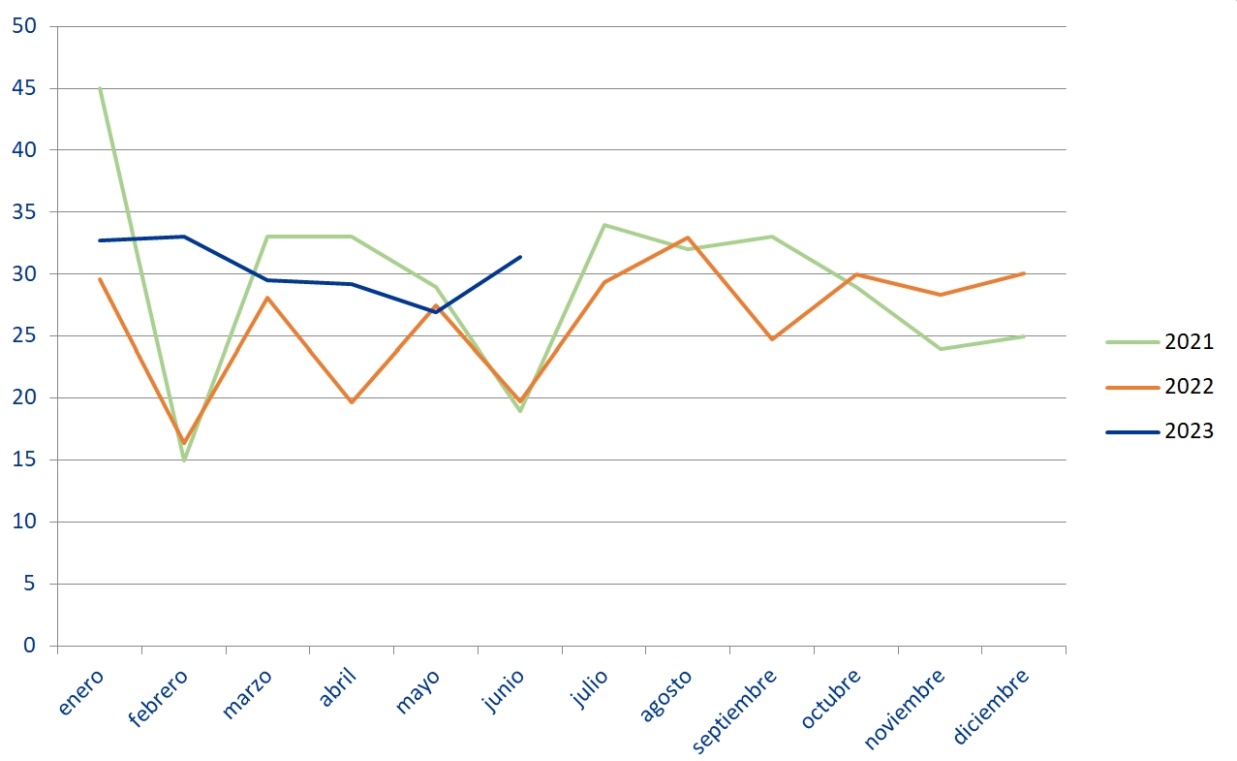 Información presupuestaria y contable año 2023Presupuesto 2023Ingresos y gastos  primer semestre año 2023Gastos de personal y su porcentaje sobre el gasto totalGastos derivados del personal directivo, eventual y liberados sindicales (porcentaje sobre el gasto de personal y sobre el gasto total)Gastos realizados en campañas de publicidad institucionalGastos realizados en concepto de  patrocinioGastos efectuados en concepto de arrendamiento de bienes  inmueblesGMR no concede ayudas ni subvenciones para actividades económicas, únicamente es entidad colaboradora para la distribución de las ayudas del POSEI mediante convenio. Por lo tanto, no existe gasto efectuado por ese concepto.Información presupuestaria y contable año 2022Balance de situaciónCuentas de pérdidas y gananciasPresupuesto 2022Cuentas anuales auditadas GMR Canarias 2022Informe auditoría de cuentas y fiscalización por los Órganos de Control externo GMR Canarias 2022Ingresos y gastos año 2022Información básica sobre la financiación de la entidadGastos de personal y su porcentaje sobre el gasto totalGastos derivados del personal directivo, eventual y liberados sindicales (porcentaje sobre el gasto de personal y sobre el gasto total)Gastos realizados en campañas de publicidad institucionalGastos realizados en concepto de  patrocinioGastos efectuados en concepto de arrendamiento de bienes  inmueblesGMR no concede ayudas ni subvenciones para actividades económicas, únicamente es entidad colaboradora para la distribución de las ayudas del POSEI mediante convenio. Por lo tanto, no existe gasto efectuado por ese concepto.Información presupuestaria y contable año 2021Balance de situaciónCuenta de pérdidas y gananciaPresupuestos 2021Cuentas anuales auditadas GMR Canarias 2021Informe de auditoría de cuentas y de fiscalización por los Órganos de Control externo GMR Canarias 2021Ingresos y gastos año 2021Información básica sobre la financiación de la entidadGastos de personal y su porcentaje sobre el gasto totalGastos derivados del personal directivo, eventual y liberados sindicales (porcentaje sobre el gasto de personal y sobre el gasto total)Gastos realizados en campañas de publicidad institucionalGastos realizados en concepto de patrocinioGastos efectuados en concepto de arrendamiento de bienes  inmueblesGMR no concede ayudas ni subvenciones para actividades económicas, únicamente es entidad colaboradora para la distribución de las ayudas del POSEI mediante convenio. Por lo tanto, no existe gasto efectuado por ese concepto.Información presupuestaria y contable año 2020Balance de situaciónCuenta de pérdidas y gananciaPresupuestos 2020Cuentas anuales auditadas GMR Canarias 2020Informe de auditoría de cuentas y de fiscalización por los Órganos de Control externo GMR Canarias 2020Ingresos y gastos año 2020Información básica sobre la financiación de la entidadGastos de personal y su porcentaje sobre el gasto totalGastos derivados del personal directivo, eventual y liberados sindicales (porcentaje sobre el gasto de personal y sobre el gasto total)Gastos realizados en campañas de publicidad institucionalGastos realizados en concepto de patrocinioGastos efectuados en concepto de arrendamiento de bienes  inmueblesGMR no concede ayudas ni subvenciones para actividades económicas, únicamente es entidad colaboradora para la distribución de las ayudas del POSEI mediante convenio. Por lo tanto, no existe gasto efectuado por ese concepto.Información presupuestaria y contable año 2019Balance de situaciónCuenta de pérdidas y gananciasPresupuestos 2019Cuentas anuales auditadas GMR Canarias 2019Informe de auditoría de cuentas y de fiscalización por los Órganos de Control externo GMR Canarias 2019Ingresos y gastos año 2019Información básica sobre la financiación de la entidadGastos de personal y su porcentaje sobre el gasto totalGastos derivados del personal directivo, eventual y liberados sindicales (porcentaje sobre el gasto de personal y sobre el gasto total)Información presupuestaria y contable años anterioresCuentas anuales auditadas GMR Canarias 2018Cuentas anuales auditadas GMR Canarias 2017Informe de auditoría de cuentas y de fiscalización por los Órganos de Control externo GMR Canarias 2018Formato: PDF / HTML / ODS
Responsable: Gestión del Medio Rural de Canarias, S.A.U. (GMR Canarias).
Fecha de Actualización: 10 de octubre de 2023.